 MAHARSHI DAYANAND UNIVERSITY, ROHTAK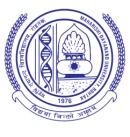 (A State University established under Haryana Act No. XXV of 1975)‘A’ Grade University Accredited by NAACPG NOTIFICATION – 2                It is hereby notified for information to all concerned that due to Administrative reasons the following papers will be scheduled as under: -          M.A. (English) 2nd  Sem & 5 Years Years Integrated Course 8th semester                         M.Com  5 Years Years Integrated Course 4th semester                             M.Sc. (Environmental Bio-Technology) 4th  Sem                                   M.Sc. 4th semester (Medical Bio-Technology)Note: - Time of Exam and centre will remain the same. CONTROLLER OF EXAMINATIONS 
Endst. No. Conduct/2017/4241-56                                                                                           Dated:05.05.2017	Copy of the above is forwarded to the following for information and necessary action:1. All Nodal Centre’s,  for information and necessary action pl. 2. HOD’s Deptt of English, Commerce, Environment bio-Technology & Medical bio-Technology   for kind information and necessary action pl.3. Assistant Registrar Secrecy,  Result-I, Result-II, Result-IV  M.D. University, Rohtak.4. C.P.A. to C.O.E, , Rohtak.5. Director, P.R.O. M.D.U., Rohtak, with the request to send the above mentioned news in the     local as well as national news papers and flash this notification on University Website.                            A.R. (Conduct)  for Controller of ExaminationsNomenclature of PaperPaper I.D. No.  Previous Date of ExamRevised Date of ExamClassical Drama (Only for Visual Challenged) (16ENG22C4)7323617.05.201724.05.2017Nomenclature of PaperPaper I.D. No.  Date of ExamBusiness Ethics (w.e.f 2013-14) (MCH-4.02)69162               15.05.2017Nomenclature of PaperPaper I.D. No. Date of ExamIPR and Bio Safety (ENBH-402) (CBCS Scheme)7814311.05.2017Nomenclature of PaperPaper I.D. No.  Previous Date of ExamRevised Date of ExamEthical Safety and Management Issues in Medical Biotechnology (CBCS Scheme) (MBT-401)7882109.05.201716.05.2017Public Health and Vaccinology (CBCS Scheme) (MBT-402)7882211.05.201720.05.2017